Publicado en  el 13/01/2017 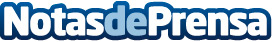 La Consejería de Sanidad Murciana apuesta por un sistema público de salud universal, gratuito y de máxima calidad Sanidad ha presentado un decálogo a asociaciones y colectivos que permita a todos los agentes implicados trabajar en una misma dirección en base al área de la salud Datos de contacto:Nota de prensa publicada en: https://www.notasdeprensa.es/la-consejeria-de-sanidad-murciana-apuesta-por_1 Categorias: Medicina Comunicación Sociedad Murcia Innovación Tecnológica Otras ciencias http://www.notasdeprensa.es